Фото №9.Пути движения внутри здания (в т.ч. пути эвакуации)Коридор начальных классов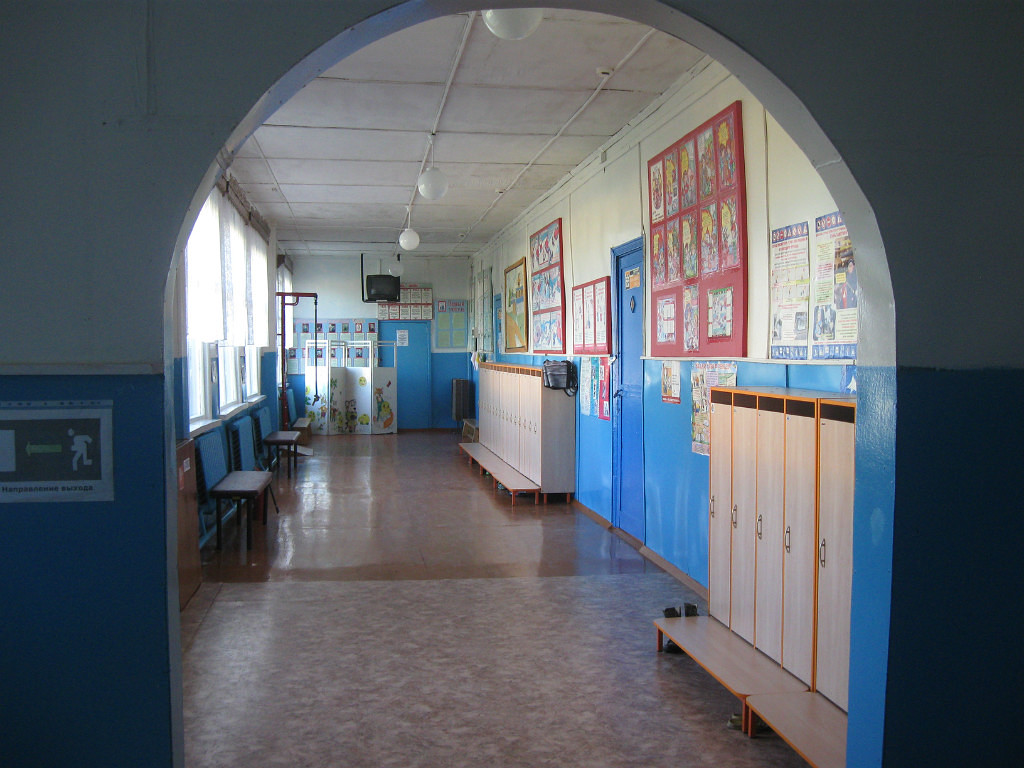 